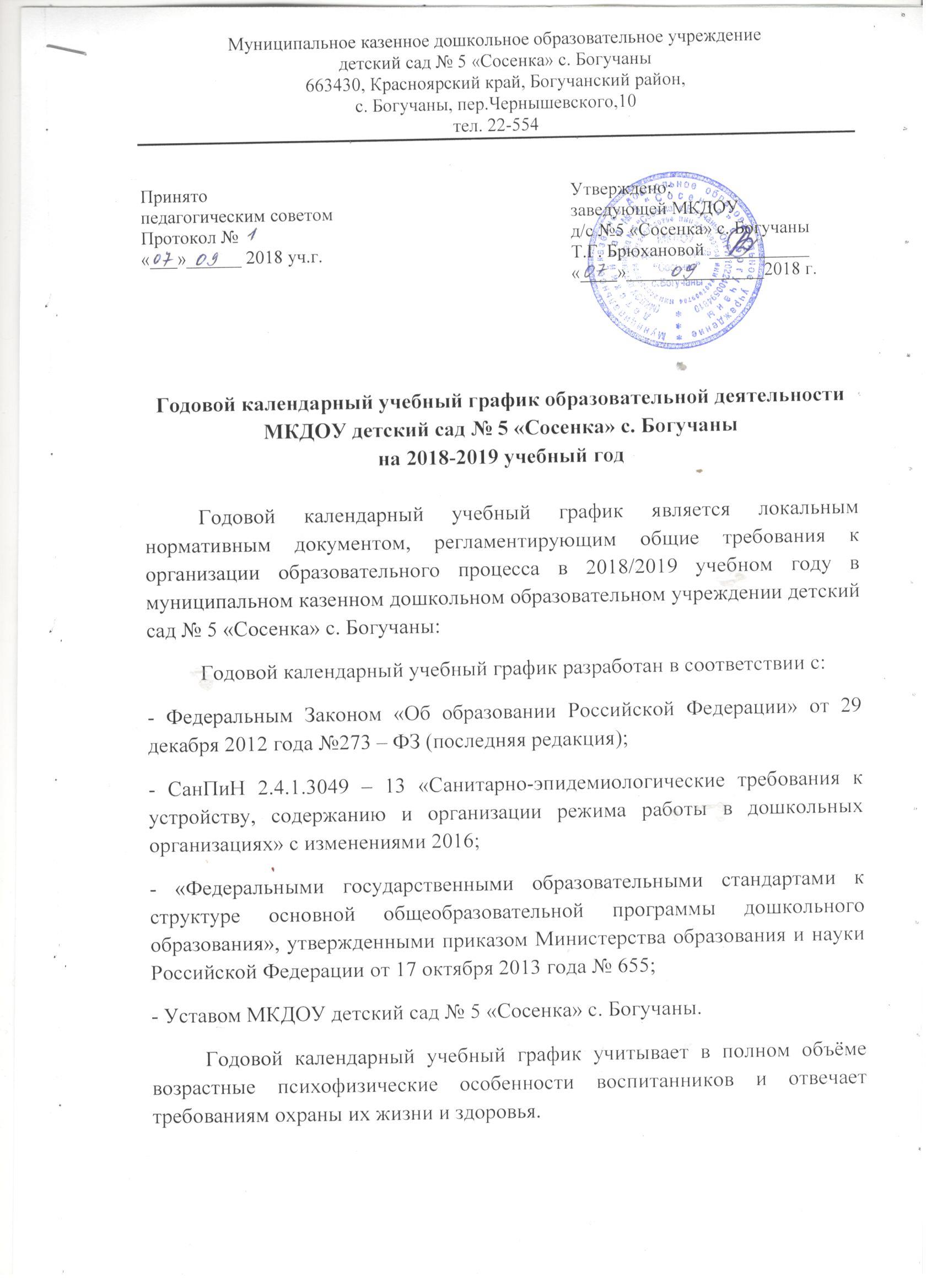 Годовой календарный учебный графикПраздничные (выходные дни)№СодержаниеВозрастные группыВозрастные группыВозрастные группыВозрастные группыВозрастные группыВозрастные группыВозрастные группыВозрастные группыВозрастные группыВозрастные группы№Содержание1 младшая1 младшая2 младшая2 младшая2 младшаясредняясредняястаршаястаршаяподготовительная1Количество возрастных групп11111111112Начало учебного года01.09.2018 г.01.09.2018 г.01.09.2018 г.01.09.2018 г.01.09.2018 г.01.09.2018 г.01.09.2018 г.01.09.2018 г.01.09.2018 г.01.09.2018 г.3Окончание учебного года31.05.2019 г.31.05.2019 г.31.05.2019 г.31.05.2019 г.31.05.2019 г.31.05.2019 г.31.05.2019 г.31.05.2019 г.31.05.2019 г.31.05.2019 г.4Продолжительность учебной неделиПятидневная рабочая неделя. Выходные дни: суббота, воскресенье и праздничные дни в соответствии с законодательством Российской ФедерацииПятидневная рабочая неделя. Выходные дни: суббота, воскресенье и праздничные дни в соответствии с законодательством Российской ФедерацииПятидневная рабочая неделя. Выходные дни: суббота, воскресенье и праздничные дни в соответствии с законодательством Российской ФедерацииПятидневная рабочая неделя. Выходные дни: суббота, воскресенье и праздничные дни в соответствии с законодательством Российской ФедерацииПятидневная рабочая неделя. Выходные дни: суббота, воскресенье и праздничные дни в соответствии с законодательством Российской ФедерацииПятидневная рабочая неделя. Выходные дни: суббота, воскресенье и праздничные дни в соответствии с законодательством Российской ФедерацииПятидневная рабочая неделя. Выходные дни: суббота, воскресенье и праздничные дни в соответствии с законодательством Российской ФедерацииПятидневная рабочая неделя. Выходные дни: суббота, воскресенье и праздничные дни в соответствии с законодательством Российской ФедерацииПятидневная рабочая неделя. Выходные дни: суббота, воскресенье и праздничные дни в соответствии с законодательством Российской ФедерацииПятидневная рабочая неделя. Выходные дни: суббота, воскресенье и праздничные дни в соответствии с законодательством Российской Федерации5Продолжительность учебного года37 недель37 недель37 недель37 недель37 недель37 недель37 недель37 недель37 недель37 недель6Режим работы Учреждения в учебном годуПятидневная рабочая неделя. Выходные дни: суббота, воскресенье и праздничные дни в соответствии с законодательством Российской Федерации. Продолжительность работы 10,5 часов ежедневно, с 7.30 – 18.00.Пятидневная рабочая неделя. Выходные дни: суббота, воскресенье и праздничные дни в соответствии с законодательством Российской Федерации. Продолжительность работы 10,5 часов ежедневно, с 7.30 – 18.00.Пятидневная рабочая неделя. Выходные дни: суббота, воскресенье и праздничные дни в соответствии с законодательством Российской Федерации. Продолжительность работы 10,5 часов ежедневно, с 7.30 – 18.00.Пятидневная рабочая неделя. Выходные дни: суббота, воскресенье и праздничные дни в соответствии с законодательством Российской Федерации. Продолжительность работы 10,5 часов ежедневно, с 7.30 – 18.00.Пятидневная рабочая неделя. Выходные дни: суббота, воскресенье и праздничные дни в соответствии с законодательством Российской Федерации. Продолжительность работы 10,5 часов ежедневно, с 7.30 – 18.00.Пятидневная рабочая неделя. Выходные дни: суббота, воскресенье и праздничные дни в соответствии с законодательством Российской Федерации. Продолжительность работы 10,5 часов ежедневно, с 7.30 – 18.00.Пятидневная рабочая неделя. Выходные дни: суббота, воскресенье и праздничные дни в соответствии с законодательством Российской Федерации. Продолжительность работы 10,5 часов ежедневно, с 7.30 – 18.00.Пятидневная рабочая неделя. Выходные дни: суббота, воскресенье и праздничные дни в соответствии с законодательством Российской Федерации. Продолжительность работы 10,5 часов ежедневно, с 7.30 – 18.00.Пятидневная рабочая неделя. Выходные дни: суббота, воскресенье и праздничные дни в соответствии с законодательством Российской Федерации. Продолжительность работы 10,5 часов ежедневно, с 7.30 – 18.00.Пятидневная рабочая неделя. Выходные дни: суббота, воскресенье и праздничные дни в соответствии с законодательством Российской Федерации. Продолжительность работы 10,5 часов ежедневно, с 7.30 – 18.00.7Режим работы в летний период01.06.2019 – 31.08.201901.06.2019 – 31.08.201901.06.2019 – 31.08.201901.06.2019 – 31.08.201901.06.2019 – 31.08.201901.06.2019 – 31.08.201901.06.2019 – 31.08.201901.06.2019 – 31.08.201901.06.2019 – 31.08.201901.06.2019 – 31.08.20198Непосредственно образовательная деятельностьНепосредственно образовательная деятельностьНепосредственно образовательная деятельностьНепосредственно образовательная деятельностьНепосредственно образовательная деятельностьНепосредственно образовательная деятельностьНепосредственно образовательная деятельностьНепосредственно образовательная деятельностьНепосредственно образовательная деятельностьНепосредственно образовательная деятельностьНепосредственно образовательная деятельность8.1Недельная образовательная нагрузка (кол-во занятий\кол-во мин)Не более 1,5 часа2 часа 45 мин.2 часа 45 мин.2 часа 45 мин.4 часа4 часа6 часов 15 мин.6 часов 15 мин.8 часов 30 мин.8 часов 30 мин.8.2Регламентирование образовательного процесса на один день2 занятия по 10 мин.2 занятия по 15 мин.2 занятия по 15 мин.2 занятия по 15 мин.2 занятия по 20 мин.2 занятия по 20 мин.3 занятия по 25 мин.3 занятия по 25 мин.3 занятия по 30 мин.3 занятия по 30 мин.8.3Перерыв между НОДНе менее 10 мин.Не менее 10 мин.Не менее 10 мин.Не менее 10 мин.Не менее 10 мин.Не менее 10 мин.Не менее 10 мин.Не менее 10 мин.Не менее 10 мин.Не менее 10 мин.9Дополнительные образовательные услуги (указать студии, кружки, секции и т.п.)Кружки «Здоровячок», «Школа мяча»Кружки «Здоровячок», «Школа мяча»9Дополнительные образовательные услуги (указать студии, кружки, секции и т.п.)Клубный часКлубный часКлубный часКлубный час10Сроки проведения мониторинга 13.05.19-24.05.1910.09.18- 21.09.18, 13.05.19-24.05.1910.09.18- 21.09.18, 13.05.19-24.05.1910.09.18- 21.09.18, 13.05.19-24.05.1910.09.18- 21.09.18, 13.05.19-24.05.1910.09.18- 21.09.18, 13.05.19-24.05.1910.09.18- 21.09.18, 13.05.19-24.05.1910.09.18- 21.09.18, 13.05.19-24.05.1910.09.18- 21.09.18, 13.05.19-24.05.1910.09.18- 21.09.18, 13.05.19-24.05.19Начало / КонецДнейНазвание30 Декабря / 8 Января10Новогодние каникулы 20188 Марта / 10 Марта3Международный женский день1 Мая / 5 Мая5Праздник весны и труда9 Мая / 12 Мая4День Победы2 Ноября / 4 Ноября3День народного единства30 Декабря / 8 Января10Новогодние каникулы 2019